РЕШЕНИЕРассмотрев проект решения о должностном знаке Главы Петропавловск-Камчатского городского округа, исполняющего полномочия председателя Городской Думы Петропавловск-Камчатского городского округа, внесенный Главой Петропавловск-Камчатского городского округа Слыщенко К.Г., Городская Дума Петропавловск-Камчатского городского округа РЕШИЛА:1. Принять Решение о должностном знаке Главы Петропавловск-Камчатского городского округа, исполняющего полномочия председателя Городской Думы Петропавловск-Камчатского городского округа.2. Направить принятое Решение Главе Петропавловск-Камчатского городского округа для подписания и обнародования.РЕШЕНИЕот 02.09.2014 № 245-ндО должностном знаке Главы Петропавловск-Камчатского городского округа, исполняющего полномочия председателя Городской Думы Петропавловск-Камчатского городского округа Принято Городской Думой Петропавловск-Камчатского городского округа(решение от 27.08.2014 № 537-р)Статья 1. Статус должностного знака Главы Петропавловск-Камчатского городского округа, исполняющего полномочия председателя Городской Думы Петропавловск-Камчатского городского округаДолжностной знак Главы Петропавловск-Камчатского городского округа, исполняющего полномочия председателя Городской Думы Петропавловск-Камчатского городского округа (далее – должностной знак Главы городского округа, исполняющего полномочия председателя Городской Думы), является символом должностного лица представительного органа местного самоуправления городского округа – Главы Петропавловск-Камчатского городского округа, исполняющего полномочия председателя Городской Думы Петропавловск-Камчатского городского округа (далее – Глава городского округа, исполняющий полномочия председателя Городской Думы).Статья 2. Описание должностного знака Главы городского округа, исполняющего полномочия председателя Городской Думы1. Должностной знак Главы городского округа, исполняющего полномочия председателя Городской Думы, состоит из медальона и цепи.2. Главным элементом должностного знака Главы городского округа, исполняющего полномочия председателя Городской Думы, является медальон сложной формы в виде герба Петропавловск-Камчатского городского округа (далее - городской округ) в полной его версии, заключенного в картуш оригинальной формы. Герб городского округа помещен в картуш на лучистом фоне. Картуш имеет необычную форму, одновременно напоминающую и раскрытую книгу – как символ закона, законодательной власти, и стилизованное изображение сердца – как символ внимательного, не формального, но «сердечного» отношения к своей работе. Переходное звено между медальоном и цепью выполнено в виде восьмилучевой звезды. Звезда, расположенная над гербом городского округа, символизирует добрую «путеводную звезду» и одновременно напоминает восемь румбов компаса, что указывает на «морскую» историю и расположение городского округа, символизирует четкие нравственные ориентиры, верность выбранному пути. В целом форма картуша с переходным звеном над ним символизируют верность духу и букве Закона, в сочетании с высокой духовностью.3. Цепь состоит из звеньев, форма которых выполнена с использованием мотивов орнамента литой чугунной ограды вокруг памятника Витусу Берингу, сегодня утраченной, и мотивов орнаментальной решетки ворот Часовни над братскими могилами воинов, павших при отражении нападения англо-французской эскадры. Это символизирует память о двух славнейших судьбоносных событиях в истории городского округа, принесших огромную пользу Отечеству: непосредственно основанию города Петропавловска-Камчатского в 1740 году и блестящей победе над многократно превосходящими силами противника в 1854 году. Использование мотивов утраченной части памятника говорит о бережном отношении к истории городского округа, о почитании всех событий, даже не отмеченных памятниками.С наружной и с внутренней сторон цепь замыкается двумя малыми цепочками, звенья которых имеют вид звеньев якорной цепи, что наряду с компасными румбами символизирует морскую специфику городского округа, «прикованность» его к морю – и территориально и экономически.Таким образом, цепь имеет яркую положительную символику, придает дополнительную торжественность событиям и дополнительный авторитет ее носителю.4. Внешний вид должностного знака Главы городского округа, исполняющего полномочия председателя Городской Думы, в многоцветном варианте приводится в приложении к настоящему Решению.Статья 3. Порядок вручения, ношения и хранения должностного знака Главы городского округа, исполняющего полномочия председателя Городской Думы1. Вновь избранному Главе городского округа, исполняющему полномочия председателя Городской Думы, вручение должностного знака Главы городского округа, исполняющего полномочия председателя Городской Думы, производится в торжественной обстановке старейшим по возрасту депутатом Городской Думы Петропавловск-Камчатского городского округа непосредственно после его избрания. 2. Должностной знак Главы городского округа, исполняющего полномочия председателя Городской Думы, хранится в рабочем кабинете Главы городского округа, исполняющего полномочия председателя Городской Думы.3. Должностной знак Главы городского округа, исполняющего полномочия председателя Городской Думы, может использоваться при проведении торжественных мероприятий и церемоний, присуждении и вручении наград и званий городского округа, а также при проведении сессий Городской Думы Петропавловск-Камчатского городского округа и в иных торжественных случаях.4. По истечении срока полномочий Главы городского округа, исполняющего полномочия председателя Городской Думы, должностной знак Главы городского округа, исполняющего полномочия председателя Городской Думы, передается на временное хранение в аппарат Городской Думы Петропавловск-Камчатского городского округа.  Статья 4. Вступление в силу настоящего Решения1. Настоящее Решение вступает в силу после дня его официального опубликования.2. Со дня вступления в силу настоящего Решения признать утратившим силу Решение Городской Думы Петропавловск-Камчатского городского округа
от 06.10.2009 № 178-нд «О должностном знаке председателя Городской Думы Петропавловск-Камчатского городского округа».Приложение к Решению о должностном знаке Главы Петропавловск-Камчатского городского округа, исполняющего полномочия председателя Городской Думы Петропавловск-Камчатского городского округа от 02.09.2014 № 245-ндВнешний вид должностного знака Главы Петропавловск-Камчатского городского округа, исполняющего полномочия  председателя Городской Думы Петропавловск-Камчатского городского округа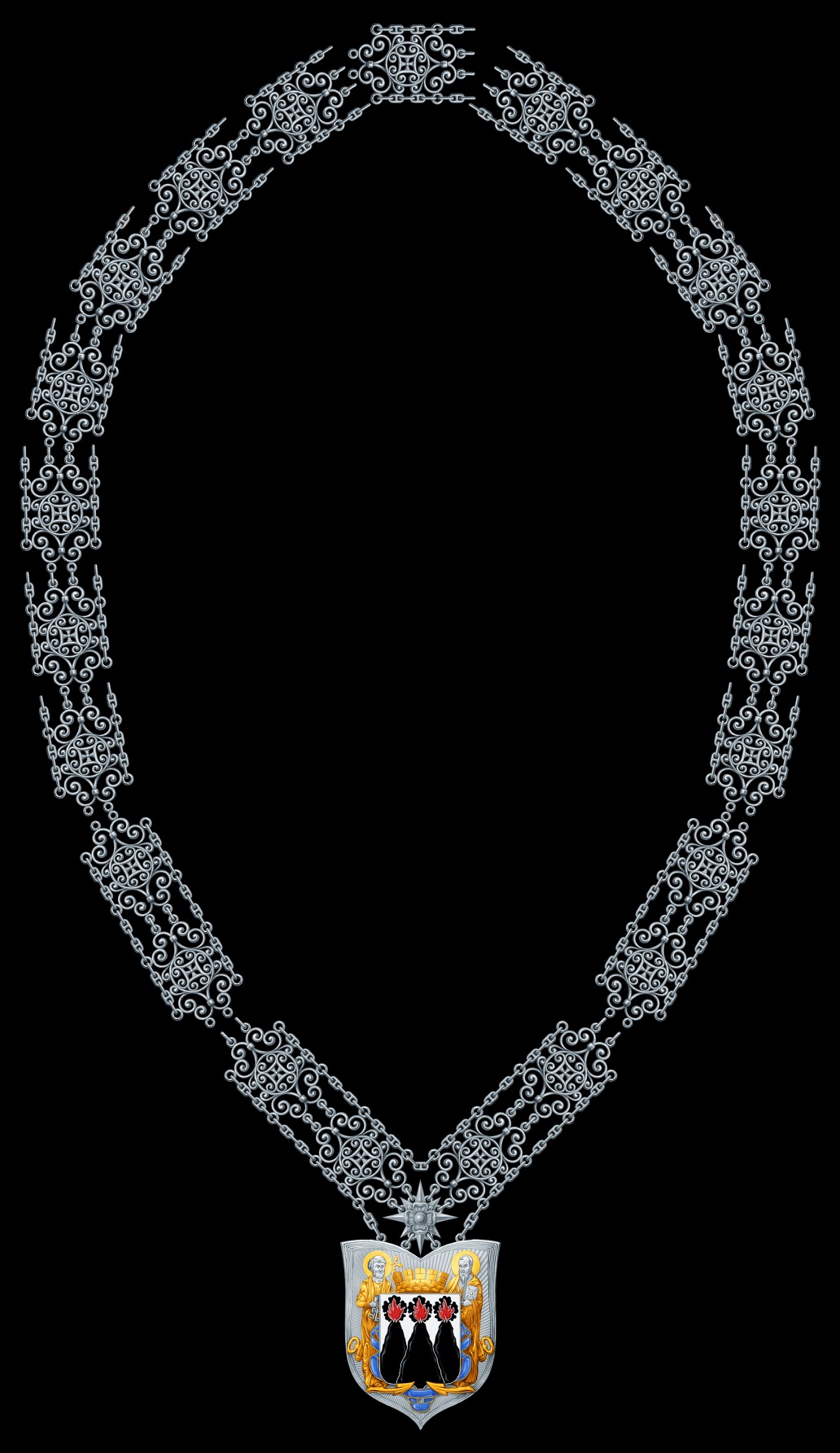 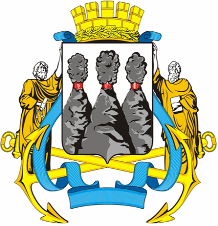 ГОРОДСКАЯ ДУМАПЕТРОПАВЛОВСК-КАМЧАТСКОГО ГОРОДСКОГО ОКРУГАот 27.08.2014 № 537-р19-я сессияг.Петропавловск-КамчатскийО принятии решения о должностном знаке Главы Петропавловск-Камчатского городского округа, исполняющего полномочия председателя Городской Думы Петропавловск-Камчатского городского округа Глава Петропавловск-Камчатского городского округа, исполняющий полномочия председателя Городской Думы   К.Г. СлыщенкоГОРОДСКАЯ ДУМАПЕТРОПАВЛОВСК-КАМЧАТСКОГО ГОРОДСКОГО ОКРУГАГлаваПетропавловск-Камчатскогогородского округаК.Г. Слыщенко